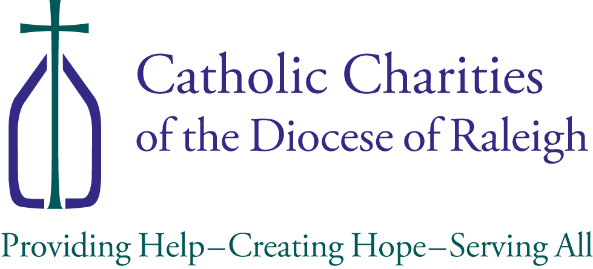 Media Request FormDate _____________ Time ___________ Call taken/received by__________________________Name of Reporter __________________________ News Outlet __________________________Newspaper _______ TV_______ Radio _______ Other ________Deadline ___________________Contact Information – Phone ____________________ E-mail ___________________________			 Other ____________________Nature of RequestPhone InterviewStatementFace-to-Face InterviewOn-Camera Interview   Who is requested for the interview? ________________________________________________Subject/Topic of Interview ________________________________________________________Result ____________________________________________________________________________________________________________________________________________________________________________________________________________________________________Comments: ______________________________________________________________________________________________________________________________________________________________________________________________________________________________________________________________________________________________________________